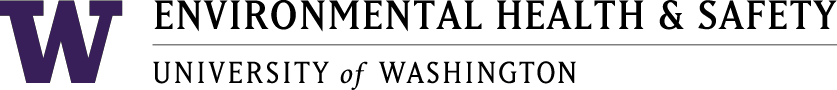 Health and Safety Committee 10
Meeting MinutesDecember 16, 2019	1:00 pm – 2:00 pmOcean Sciences Building 203 *X=Present at meetingMeeting notes recorded by JM. AgendaCall to order Approval of minutesOARS Reports – November Open Discussion Adjourn1. Call to Order: Meeting called to order at 1:08pm 2. Approval of Minutes: Approved October and November minutes 3. OARS Reports 11-003 – poked by a cabbage tree in the ear – closed 11-007 – inhaled chemical residue - closed11-016 – back injury from pulling sensor package out of water – closed11-032 – struck on head by part of a tree – open11-052 – hornet nest discovered at UBNA, has not been treated – closed 11-060 – grad student fainted during fish tour – closed 11-069 – fish collection, broken jar involving chemical, no one injured – closed 4. Open Discussion/ Announcements - U-Wide meeting was short, HFS provided snacks - Leslie, the U-Wide chair is retiring - EH&S Laboratory Safety Awards & Innovations Event – Will probably be moved from an annual event to every couple of years- Discussion about topics appropriate for HSC#10 to address- Boating safety as a topic for HSC#10 is no longer needed, went U wide- Discussion about getting back on track with college addendums to the APP - DNR has arrangement with UW that allows us access to their lands. UW needs to provide their evacuation protocol in order for the MOU to go through. But UW does not currently have one. - EH&S want to complete a field safety manual template. Have been pushing on the UW to deal with harassment issues in the field. Ellie Wade will be taking the lead on the template. SH said HSC members or other people would be encouraged to participate and/or provide feedback.- ESS is focusing on safety in the field, especially for field courses- if you go out in the field, you will need to have first aid safety training- EHS might go away from tracking everyone’s training – need resources that benefit the whole university- DZ: UWBG has improved with onboarding staff- DW: there were problems with trailers – we were getting OARS reports of people hurting themselves from trying to hook up trailers – we seemed to be the only college hauling these -AH: in the driver’s training manual for UW vehicles, there is nothing covering on how to drive trailers – maybe there should be a new module created on “if you do drive trailers”- RK: noticed that in one safety newsletter, there are changes to confined space entry program – Marine Ops will be ready that the rules are changing and be aware with them – will be in touch with EH&S when those changes come out - SH: FHL also deals with confined space issues - SH: Provost asks the dean’s office for annual updates on vitality reports, new question that was added: how is the business continuity plan? 5. Adjourn: Meeting adjourned at 2:00pm 